EvaluationEVENTS: Research work on the Heritage of the Setúbal Península and preparation of works for the exhibition.DATE: February, 2020 PLACE: Corroios/Vale de Milhaços/Almada, Portugal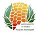 Agrupamento de Escolas de Vale de MilhaçosESCOLA BÀSICA DE VALE DE MILHAÇOSResearch work on the Heritage of the Setúbal Peninsula and preparation of works for the exhibition..After the study visits, the students started their research work.Based on the research carried out and the knowledge acquired during the study visits, the students made graphic records, writings and 3D models about the Heritage of the Setúbal Península.Through the work done and the final results, we could conclude that the students, in addition to having acquired a lot of new knowledge, carried out the work in a committed and motivated way.